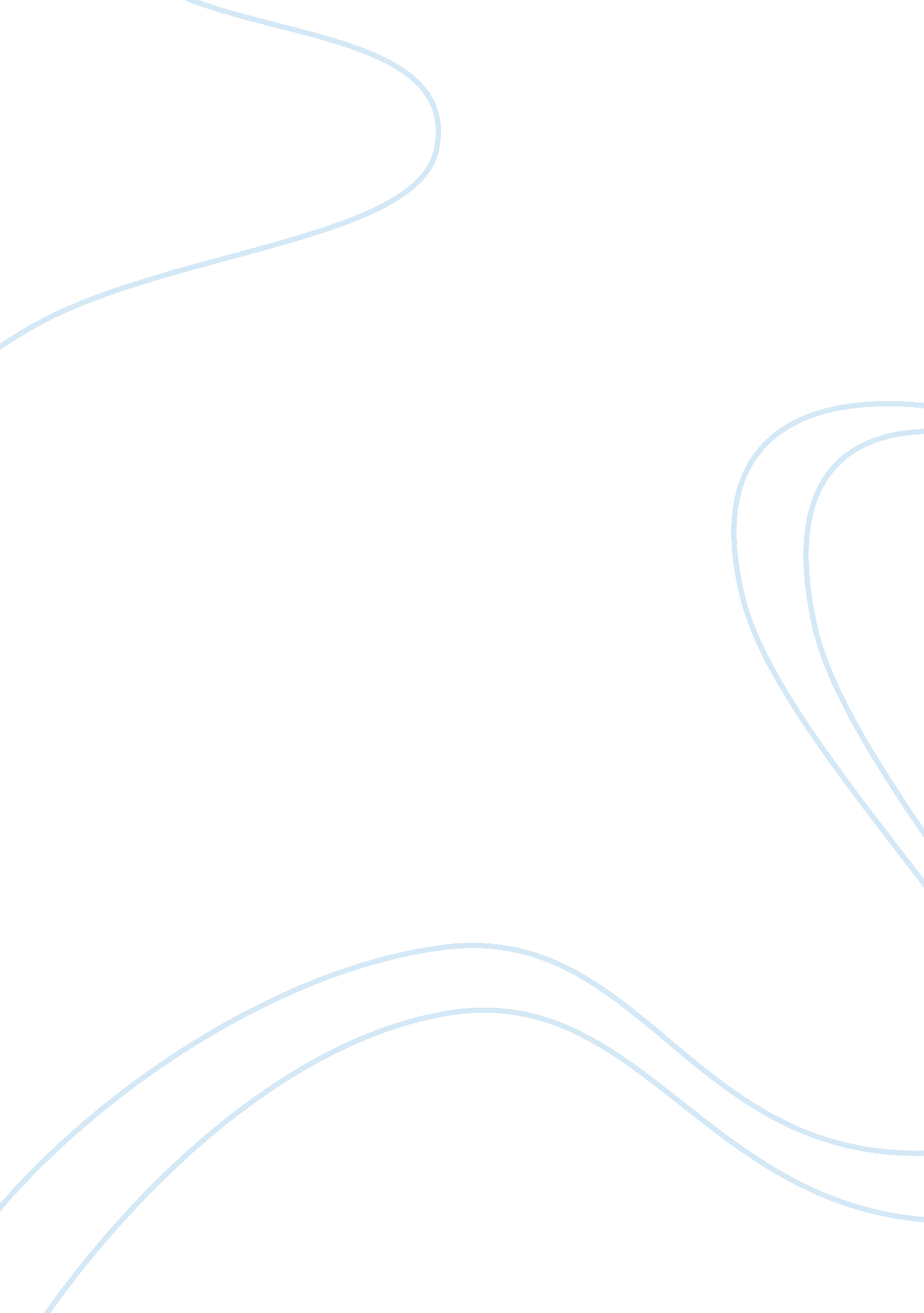 Career opportunities in health careHealth & Medicine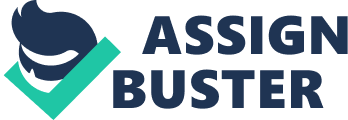 Why I Would Like To Undertake Optometry and the Preparation I Have Done Module Why I Would Like To Undertake Optometry and the Preparation I Have Done 
Optometry acts as one of the best medical professions that I have admired since I was a child. The fact that Optometry involves one engaging in visual examination, testing and diagnosis of visual system and information processing through visual features, I have gained considerable interest in the field to serve patients with visual problems. The doctors in this field specialize in the visual system and they can diagnose, identify and manage illnesses that are caused by disorders and injuries to the eye. I have admired this course for as long as I was five years old when I suffered from a vision challenge and I was diagnosed and treated by an optometrist (Campbell, 2009). This seemed to my source of inspiration to take Optometry and other factors like passion in medical field and interest in helping other people. Moreover, I love the program involved in Optometry since one can balance between work and family. This paper will seek to describe the reasons behind my interest in Optometry as a career. 
Optometrist is one of those fields that give people hope through professional practices to improve and treat patients who suffer from the vision ailments and diseases. This acts as one of the main factors that inspired me to Optometry. When I was a kid, I suffered from amblyopia which is a common eye problem that affects the children and especially the infants and it threatened my vision for life. When I was taken to an Optometrist, my condition was corrected and I regained my vision due to the professionalism of my doctor. This experience changed my life and inspired me to a level that I only considered Optometry as the only career option. It has inspired me to study and research more about vision health since I was a child and I have been passionately interested in attending or helping people suffering from vision challenges. It is also a fulfilling professional since, there is a decent salary and one gets time to work and rest thus can balance on family time and work (Gordon, 2011). 
Optometry is one of the most interesting and desirable jobs in the world today. It has flexible working schedules, a rewarding career, personal gratification, and is in high demand in the job market. It is ranked among the top jobs in America. One is allowed to work for only 37 hours a week and this gives the doctor time to balance his time. It is rewarding because a professional Optometrist earns up to $130, 000 monthly salary (Field, 2007). 
Since I have been admitted to undertake Optometry as my future career course, I am determined to work hard and achieve excellent performance. I have also prepared a program on how to study, conduct research, and attend various mentorship programs from a number of Optometrists. I have attended some training sessions on Optometry in various centers and I have treated patients with eye problems and engaged in voluntary programs where I assisted in Optometry programs. 
In conclusion, Optometry offers me an opportunity to achieve my career objectives and passion. I look forward to a career where I will get a chance to transform peoples’ lives through treating their vision problems. I have admired this profession since I was a kid and I hope to achieve my dreams. 
References 
Campbell, V. (2009). Advice from the top: What minority women say about their career success. Santa Barbara, Calif: Praeger Publishers. 
Field, S. (2007). Career opportunities in health care. New York: Facts on File. 
Gordon, S. F. (2011). Optometrist-patient consultation illustrations: All subjects. North Street, MI: Stephen Gordon, Inc. 